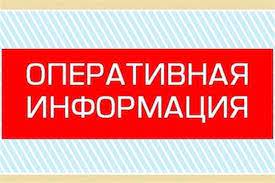    10 марта 2021 года  на территории Писаревского сельского поселения  в п.Иннокентьевский произошел пожар. В 15:58 минут в пожарную охрану поступило сообщение о пожаре в п.Иннокентьевский по ул. Механизаторская.    На момент прибытия первого подразделения внутри дома сильное задымление. В составе звена ГДЗС старшим пожарным 20 ПСЧ в спальне на полу обнаружен погибший мужчина  1956 г.р.   Предварительная  причина пожара-неосторожное обращение с огнем при курении.    Уважаемые жители города Тулуна и Тулунского района, неукоснительное соблюдение требований пожарной безопасности диктует сама жизнь, статистика пожаров этого года очень удручающая, люди гибнут в огне, задыхаются в дыму.  Пожары происходят довольно часто только по нашей беспечности и халатности.    Отдел надзорной деятельности и профилактической работы по г.Тулуну, Тулунскому и Куйтунскому районам, совместно  с ПЧ-113 с.Котик еще раз напоминают: курение в помещении, особенно в нетрезвом виде, опасно для жизни!По статистике, большое количество пожаров в жилых домах происходит из-за неосторожного обращения с огнем. Самое распространенное нарушение - курение в постели. Курящий засыпает, сигарета падает на постельные принадлежности, что может вызвать возгорание.   Многие «курильщики» имеют опасную привычку ходить в комнате с зажженной сигаретой, курить, сидя за столом или в кресле, или вообще лежа на кровати. Если к этому добавить алкоголь, когда человек теряет бдительность, плохо контролирует свои действия и в любое время может заснуть – ситуация приобретает максимальную опасность. Искра или окурок незаметно падают на тканевое покрытие, которым устлан пол, обшита мебель или на белье. Как результат, вещи начинают тлеть, и едкий дым постепенно заполняет дом.    При этом в беде могут оказаться не только нетрезвый курильщик и его домочадцы, но и соседи. А позднее сообщение о пожаре влечет за собой угрозу распространения огня на соседние дома и квартиры, увеличивая тем самым ущерб и вероятность гибели людей на пожаре.    Для того, чтобы избежать трагедии, соблюдайте элементарные правила пожарной безопасности при курении:- Не курите вблизи легковоспламеняющихся и горючих жидкостей;- Курите только в специально отведенных для этого местах;- Обязательно убедитесь, что выброшенные спичка и окурок не только не горят, но и не тлеют.Если пожара не удалось избежать:   1. При обнаружении возгорания необходимо срочно покинуть здание и, как можно быстрее, позвонить в пожарную охрану: 01 (для стационарных телефонов) или 101 (для мобильных операторов)!   2. В начальной стадии развития пожара можно попытаться потушить его, используя все имеющиеся средства пожаротушения (огнетушители, внутренние пожарные краны, покрывала, песок, воду и др.). Если все старания оказались напрасными, и огонь получил распространение, нужно срочно покинуть помещение.  3. В сильно задымленном пространстве продвигайтесь ползком или пригнувшись, дышите через увлажненную ткань.  4. При задымлении лестничных клеток следует плотно закрыть двери, выходящие на них, а при образовании опасной концентрации дыма и повышении температуры в помещении (комнате), переместиться на балкон, захватив с собой намоченное одеяло (ковер, другую плотную ткань), чтобы укрыться от огня в случае его проникновения через дверной и оконный проемы; дверь за собой плотно прикрыть.Конец формыПовторяем: несоблюдением правил пожарной безопасности вы подвергаете опасности своё жилище и имущество, рискуете собственной жизнью и жизнью окружающих.Обо всех случаях возгораний незамедлительно сообщайте в единую службу спасения по телефону 112 или в пожарную охрану по номеру 101.Подготовил: инструктор противопожарной профилактики ОГБУ «ПСС Иркутской области» ПЧ-113 с.Котик Елена Шемякова